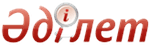 Об утверждении стандартов государственных услуг в области животноводстваПриказ Министра сельского хозяйства Республики Казахстан от 28 апреля 2015 года № 3-2/378. Зарегистрирован в Министерстве юстиции Республики Казахстан 5 июня 2015 года № 11284.       В соответствии с подпунктом 1) статьи 10 Закона Республики Казахстан от 15 апреля 2013 года "О государственных услугах", ПРИКАЗЫВАЮ:      1. Утвердить:       1) стандарт государственной услуги "Выдача справок о наличии личного подсобного хозяйства" согласно приложению 1 к настоящему приказу;       2) стандарт государственной услуги "Субсидирование затрат перерабатывающих предприятий на закуп сельскохозяйственной продукции для производства продуктов ее глубокой переработки", согласно приложению 2 к настоящему приказу;       3) стандарт государственной услуги "Субсидирование на развитие племенного животноводства, повышение продуктивности и качества продукции животноводства" согласно приложению 3 к настоящему приказу.      Сноска. Пункт 1 с изменениями, внесенными приказом Заместителя Премьер-Министра РК - Министра сельского хозяйства РК от 10.03.2017 № 112 (вводится в действие по истечении десяти календарных дней после дня его первого официального опубликования).
      2. Департаменту производства и переработки животноводческой продукции Министерства сельского хозяйства Республики Казахстан в установленном законодательством порядке обеспечить:      1) государственную регистрацию настоящего приказа в Министерстве юстиции Республики Казахстан;      2) в течение десяти календарных дней после государственной регистрации настоящего приказа в Министерстве юстиции Республики Казахстан направление его копии на официальное опубликование в периодические печатные издания и в информационно-правовую систему "Әділет";      3) размещение настоящего приказа на интернет-ресурсе Министерства сельского хозяйства Республики Казахстан.      3. Контроль за исполнением настоящего приказа возложить на курирующего вице-министра сельского хозяйства Республики Казахстан.      4. Настоящий приказ вводится в действие по истечении десяти календарных дней после дня его первого официального опубликования.Министр сельского хозяйства Республики Казахстан                                       А. Мамытбеков       "СОГЛАСОВАН"          Министр по инвестициям и развитию          Республики Казахстан          __________ А. Исекешев         8 мая 2015 года       "СОГЛАСОВАН"          Министр финансов          Республики Казахстан          __________ Б. Султанов         4 мая 2015 года       "СОГЛАСОВАН"          Министр национальной экономики          Республики Казахстан          _______________ Е. Досаев         6 мая 2015 годаПриложение 3
к приказу Министра
сельского хозяйства
Республики Казахстан
от 28 апреля 2015 года № 3-2/378

Стандарт государственной услуги
"Субсидирование на развитие племенного животноводства,
повышение продуктивности и качества продукции животноводства"       Сноска. Стандарт государственной услуги в редакции приказа и.о. Министра сельского хозяйства РК от 06.11.2015 № 3-2/980 (вводится в действие по истечении десяти календарных дней после дня его первого официального опубликования).Глава 1. Общие положения       Сноска. Заголовок в редакции приказа Заместителя Премьер-Министра РК - Министра сельского хозяйства РК от 10.03.2017 № 112 (вводится в действие по истечении десяти календарных дней после дня его первого официального опубликования).      1. Государственная услуга "Субсидирование на развитие племенного животноводства, повышение продуктивности и качества продукции животноводства" (далее – государственная услуга).      2. Стандарт государственной услуги разработан Министерством сельского хозяйства Республики Казахстан (далее – Министерство).      3. Государственная услуга оказывается местными исполнительными органами областей, городов Астаны и Алматы (далее – услугодатель).      Прием заявления и выдача результата оказания государственной услуги осуществляется через:      1) Некоммерческое акционерное общество "Государственная корпорация "Правительство для граждан" (далее – Государственная корпорация);       2) канцелярии местных исполнительных органов городов Астаны и Алматы, районов и городов областного значения (далее - канцелярия);       3) веб-портал "электронного правительства" www.egov.kz (далее – портал).      Сноска. Пункт 3 в редакции приказа Заместителя Премьер-Министра РК - Министра сельского хозяйства РК от 10.03.2017 № 112 (вводится в действие по истечении десяти календарных дней после дня его первого официального опубликования).
Глава 2. Порядок оказания государственной услуги       Сноска. Заголовок в редакции приказа Заместителя Премьер-Министра РК - Министра сельского хозяйства РК от 10.03.2017 № 112 (вводится в действие по истечении десяти календарных дней после дня его первого официального опубликования).      4. Сроки оказания государственной услуги при обращении в канцелярию, в Государственную корпорацию, а также при обращении на портал:      1) с момента сдачи документов на развитие племенного животноводства – 17 (семнадцать) рабочих дней, на повышение продуктивности и качества продукции животноводства -16 (шестнадцать) рабочих дней, в случае наличия квоты и финансовых средств в соответствующем месяце;      При обращении в Государственную корпорацию день приема документов не входит в срок оказания государственной услуги;      2) максимально допустимое время ожидания для сдачи документов услугополучателем в канцелярию – 30 (тридцать) минут, в Государственную корпорацию – 15 (пятнадцать) минут;      3) максимально допустимое время обслуживания услугополучателя в канцелярии – 30 (тридцать) минут, в Государственной корпорации – 15 (пятнадцать) минут.      В случаях представления услугополучателем неполного пакета документов согласно перечню, предусмотренному стандартом государственной услуги, и (или) документов с истекшим сроком действия услугодатель отказывает в приеме заявки.      Сноска. Пункт 4 в редакции приказа Заместителя Премьер-Министра РК - Министра сельского хозяйства РК от 10.03.2017 № 112 (вводится в действие по истечении десяти календарных дней после дня его первого официального опубликования).
      5. Форма оказания государственной услуги: электронная (частично автоматизированная) или бумажная.       6. Результат оказания государственной услуги – уведомление о результатах рассмотрения заявки на получение субсидий по форме согласно приложению 1 к настоящему стандарту государственной услуги, либо мотивированный ответ услугодателя об отказе по основаниям, указанным в пункте 10-1 настоящего стандарта государственной услуги.      Форма предоставления результата оказания государственной услуги: электронная и (или) бумажная.      При обращении через портал услугополучателю направляется уведомление в "личный кабинет" в форме электронного документа, подписанного электронной цифровой подписью (далее – ЭЦП) уполномоченного лица услугодателя.      Сноска. Пункт 6 в редакции приказа Заместителя Премьер-Министра РК - Министра сельского хозяйства РК от 10.03.2017 № 112 (вводится в действие по истечении десяти календарных дней после дня его первого официального опубликования).
      7. Государственная услуга оказывается бесплатно физическим и юридическим лицам (далее – услугополучатель).      8. График работы:      1) канцелярии – с понедельника по пятницу включительно с 9.00 часов до 18.30 часов с перерывом на обед с 13.00 часов до 14.30 часов, кроме выходных и праздничных дней, в соответствии со статьей 84 Трудового кодекса Республики Казахстан от 23 ноября 2015 года (далее – Кодекс) и статьей 5 Закона Республики Казахстан от 13 декабря 2001 года "О праздниках в Республике Казахстан" (далее – Закон).      Прием заявки и выдача результата оказания государственной услуги осуществляется с 9.00 часов до 17.30 часов с перерывом на обед с 13.00 часов до 14.30 часов.      Государственная услуга оказывается в порядке очереди без предварительной записи и ускоренного обслуживания;       2) Государственной корпорации – с понедельника по субботу включительно, за исключением воскресенья и праздничных дней, согласно статье 84 Кодекса и статье 5 Закона, в соответствии с установленным графиком работы с 9.00 часов до 20.00 часов без перерыва на обед.      Государственная услуга осуществляется в порядке "электронной" очереди, по месту регистрации объектов без ускоренного обслуживания. Возможно бронирование электронной очереди посредством портала;       3) портала – круглосуточно, за исключением технических перерывов в связи с проведением ремонтных работ (при обращении услугополучателя после окончания рабочего времени, в выходные и праздничные дни в соответствии со статьей 84 Кодекса и статьей 5 Закона, прием заявления и выдача результата оказания государственной услуги осуществляется следующим рабочим днем).      Сноска. Пункт 8 в редакции приказа Министра сельского хозяйства РК от 19.01.2016 № 15 (порядок введения в действие см. п. 3); с изменениями, внесенными приказом Заместителя Премьер-Министра РК - Министра сельского хозяйства РК от 10.03.2017 № 112 (вводится в действие по истечении десяти календарных дней после дня его первого официального опубликования).
      9. Перечень документов, необходимых для оказания государственной услуги при обращении услугополучателя:       1) в канцелярию – заявка на получение субсидий по форме, согласно приложению 2 к настоящему стандарту государственной услуги;      2) в Государственную корпорацию:       заявка на получение субсидий по форме, согласно приложению 2 к настоящему стандарту государственной услуги;      удостоверение личности (для идентификации личности);      3) на портал – запрос в форме электронного документа, удостоверенного ЭЦП услугополучателя.      Канцелярия и Государственная корпорация принимает заявки:      на получение субсидий, по которым с момента возникновения оснований для ее подачи прошло не более 12 (двенадцати) месяцев – на развитие племенного животноводства, в том числе:      удешевление затрат на ведение селекционной и племенной работы с маточным поголовьем крупного рогатого скота, овец, маралов (оленей), а также пчелосемьями;      удешевление затрат на приобретение племенного молодняка крупного рогатого скота, овец, коз, лошадей, свиней, верблюдов, маралов (оленей) у отечественных и зарубежных хозяйств;      удешевление затрат на приобретение племенного суточного молодняка мясного и яичного направлений птиц родительской/прародительской формы у отечественных и зарубежных хозяйств;      удешевление затрат физических и юридических лиц на содержание племенных быков-производителей мясных, молочных и молочно-мясных пород, используемых для воспроизводства стада;      возмещение до 100 (ста) процентов затрат:      дистрибьютерных центров по реализации семени племенных животных (далее – дистрибьютерный центр);      племенных центров на оказание услуг по искуственному осеменению маточного поголовья крупного рогатого скота и овец в личных подсобных хозяйствах;       возмещение до 50 (пятидесяти) процентов затрат дистрибьютерных центров и племенных центров на приобретение специальной техники и технологического оборудования, используемого для хранения и организации искуственного осеменения маточного поголовья сельскохозяйственных животных;       на получение субсидий, по которым с момента возникновения оснований для ее подачи прошло не более трех месяцев – на повышение продуктивности и качества продукции животноводства, в том числе:      удешевление стоимости откорма бычков, производства ягнятины, свинины, конины, верблюжатины, мяса птицы (бройлер, индейка, мясо водоплавающей птицы), пищевое яйцо (куриное и перепелиное яйцо), молока (коровье, кобылье, верблюжье, козье), тонкорунной и полутонкорунной шерсти;      удешевление стоимости комбикормов, произведенных комбикормовыми заводами и реализованных сельскохозяйственным кооперативам;       удешевление до 50 (пятидесяти) процентов стоимости затрат на корма сельскохозяйственных животных.        Сведения о документе, удостоверяющем личность услугополучателя, о регистрации юридического лица, о регистрации индивидуального предпринимателя либо о начале деятельности в качестве индивидуального предпринимателя работник Государственной корпорации и канцелярии получают из соответствующих государственных информационных систем через шлюз "электронного правительства".       Истребование от услугополучателей документов, которые могут быть получены из информационных систем, не допускается.      Канцелярия и работник Государственной корпорации получают согласие услугополучателя на использование сведений, составляющих охраняемую законом тайну, содержащихся в информационных системах, при оказании государственных услуг, если иное не предусмотрено законодательством Республики Казахстан.      При сдаче услугополучателем всех необходимых документов подтверждением принятия заявления:      1) в канцелярию - на бумажном носителе является отметка на копии его заявления о регистрации в канцелярии с указанием даты, времени приема пакета документов, фамилии, имени, отчества ответственного лица, принявшего документы;      2) в Государственную корпорацию – услугополучателю выдается расписка о приеме соответствующих документов;      3) на портал - в "личном кабинете" услугополучателя отображается статус о принятии запроса для оказания государственной услуги.      В Государственной корпорации выдача готовых документов услугополучателю осуществляется его работником на основании расписки, при предъявлении документа, удостоверяющего личность (либо его представителю по нотариальной доверенности, представителю юридического лица – по документу, подтверждающему полномочия).      Государственная корпорация обеспечивает хранение результата в течение одного месяца, после чего передает их услугодателю для дальнейшего хранения. При обращении услугополучателя по истечении одного месяца, по запросу Государственной корпорации услугодатель в течение одного рабочего дня направляет готовые документы в Государственную корпорацию для выдачи услугополучателю.      В случае обращения через портал услугополучателю в "личный кабинет" направляются статус о принятии запроса на государственную услугу, а также уведомление с указанием даты и времени (если выдача осуществляется на бумажном носителе необходимо указать место получения) получения результата государственной услуги.      Сноска. Пункт 9 в редакции приказа Заместителя Премьер-Министра РК - Министра сельского хозяйства РК от 10.03.2017 № 112 (вводится в действие по истечении десяти календарных дней после дня его первого официального опубликования).
       10. В случае представления услугополучателем неполного пакета документов, согласно перечню, предусмотренному пунктом 9 настоящего стандарта государственной услуги, работник Государственной корпорации отказывает в приеме заявления и выдает расписку об отказе в приеме документов, согласно приложению 3 к настоящему стандарту государственной услуги.      Сноска. Пункт 10 в редакции приказа Министра сельского хозяйства РК от 19.01.2016 № 15 (порядок введения в действие см. п. 3).
       10-1. Основанием для отказа в оказании государственной услуги является несоответствие услугополучателя требованиям, установленным подпунктом 1) пункта 6 Правил субсидирования развития племенного животноводства, повышения продуктивности и качества продукции животноводства, утвержденных приказом Заместителя Премьер – Министра Республики Казахстан - Министра сельского хозяйства Республики Казахстан от 27 января 2017 года № 30 (зарегистрированный в Реестре государственной регистрации нормативных правовых актов № 14813).      Сноска. Стандарт дополнен пунктом 10-1 в соответствии с приказом Заместителя Премьер-Министра РК - Министра сельского хозяйства РК от 10.03.2017 № 112 (вводится в действие по истечении десяти календарных дней после дня его первого официального опубликования).
Глава 3. Порядок обжалования решений, действий (бездействий) центральных государственных органов, а также канцелярии и (или) его должностных лиц, Государственной корпорации и (или) его работников по вопросам оказания государственных услуг       Сноска. Заголовок в редакции приказа Заместителя Премьер-Министра РК - Министра сельского хозяйства РК от 10.03.2017 № 112 (вводится в действие по истечении десяти календарных дней после дня его первого официального опубликования).      11. Обжалование решений, действий (бездействий) услугодателя, канцелярии по вопросам оказания государственных услуг: жалоба подается на имя руководителя соответствующего услугодателя, канцелярии.      Жалоба подается в письменной форме по почте либо нарочно через канцелярию услугодателя, в канцелярию в рабочие дни по адресам, указанным в пункте 15 настоящего стандарта государственной услуги.       Жалоба на действия (бездействия) работника Государственной корпорации направляется на имя руководителя Государственной корпорации по адресам и телефонам, указанным в пункте 15 настоящего стандарта государственной услуги.      В жалобе:      1) физического лица – указываются его фамилия, имя, отчество (при наличии), почтовый адрес;      2) юридического лица – указываются его наименование, почтовый адрес, исходящий номер и дата. Обращение должно быть подписано услугополучателем.      Подтверждением принятия жалобы в Государственной корпорации, канцелярии, к услугодателю является ее регистрация (штамп, входящий номер и дата) с указанием фамилии и инициалов лица, принявшего жалобу, срока и места получения ответа на поданную жалобу.      Также информацию о порядке обжалования действий (бездействий) работника услугодателя, канцелярии, Государственной корпорации можно получить по телефонам Единого контакт-центра по вопросам оказания государственных услуг: 1414, 8-800-080-7777.      Услугополучателю в подтверждение о принятии его жалобы лицом, принявшим жалобу, выдается талон, в котором указывается номер, дата, фамилия лица, принявшего жалобу, срок и место получения ответа на жалобу, контактные данные лица, у которого можно получить информацию о ходе рассмотрения жалобы.      При отправке электронного обращения через портал услугополучателю из "личного кабинета" доступна информация об обращении, которая обновляется в ходе обработки обращения услугодателем (отметки о доставке, регистрации, исполнении, ответ о рассмотрении или отказе в рассмотрении жалобы).      Жалоба услугополучателя, поступившая в адрес услугодателя, канцелярии или Государственной корпорации подлежит рассмотрению в течение пяти рабочих дней со дня ее регистрации. Мотивированный ответ о результатах рассмотрения жалобы направляется услугополучателю по почте либо выдается нарочно в канцелярии услугодателя, канцелярии или Государственной корпорации.      В случае несогласия с результатами оказанной государственной услуги услугополучатель может обратиться с жалобой в уполномоченный орган по оценке и контролю за качеством оказания государственных услуг.      Жалоба услугополучателя, поступившая в адрес уполномоченного органа по оценке и контролю за качеством оказания государственных услуг, подлежит рассмотрению в течение пятнадцати рабочих дней со дня ее регистрации.      Сноска. Пункт 11 в редакции приказа Заместителя Премьер-Министра РК - Министра сельского хозяйства РК от 10.03.2017 № 112 (вводится в действие по истечении десяти календарных дней после дня его первого официального опубликования).
      12. В случае несогласия с результатами оказанной государственной услуги услугополучатель обращается в суд.Глава 4. Иные требования с учетом особенностей оказания
государственной услуги, в том числе оказываемой в электронной
форме и через Государственную корпорацию       Сноска. Заголовок в редакции приказа Заместителя Премьер-Министра РК - Министра сельского хозяйства РК от 10.03.2017 № 112 (вводится в действие по истечении десяти календарных дней после дня его первого официального опубликования).        13. Услугополучателям, имеющим нарушения здоровья со стойким расстройством функций организма, ограничивающее его жизнедеятельность, в случае необходимости прием документов, для оказания государственной услуги, производится работником Государственной корпорации с выездом по месту жительства посредством обращения через Единый контакт-центр 1414, 8-800-080-7777.      Сноска. Пункт 13 в редакции приказа Министра сельского хозяйства РК от 19.01.2016 № 15 (порядок введения в действие см. п. 3).
      14. Для оказания государственной услуги создаются условия для услугополучателей на время ожидания и подготовки необходимых документов (кресла для ожидания, места для заполнения документов, оснащенные стендами с перечнем необходимых документов и образцами их заполнения), принимаются меры противопожарной безопасности.      Здания канцелярии и Государственной корпорации оборудованы входом с пандусами, предназначенными для доступа людей с ограниченными физическими возможностями.      Сноска. Пункт 14 в редакции приказа Заместителя Премьер-Министра РК - Министра сельского хозяйства РК от 10.03.2017 № 112 (вводится в действие по истечении десяти календарных дней после дня его первого официального опубликования).
      15. Адреса мест оказания государственной услуги размещены:      1) на интернет-ресурсе Министерства – www.mgov.kz;      2) на интернет-ресурсе услугодателя;      3) на интернет-ресурсе Государственной корпорации – www.goscorp.kz;      4) на портале – egov.kz.      Сноска. Пункт 15 в редакции приказа Заместителя Премьер-Министра РК - Министра сельского хозяйства РК от 10.03.2017 № 112 (вводится в действие по истечении десяти календарных дней после дня его первого официального опубликования).
       16. Услугополучатель имеет возможность получения государственной услуги в электронной форме через портал при условии наличия ЭЦП.      17. Услугополучатель имеет возможность получения информации о порядке и статусе оказания государственной услуги в режиме удаленного доступа посредством "личного кабинета" портала, а также единого контакт - центра по вопросам оказания государственных услуг.       18. Контактные телефоны справочных служб по вопросам оказания государственной услуги указаны на интернет-ресурсе www.minagri.gov.kz  единый контакт-центр по вопросам оказания государственных услуг: 1414, 8 800 080 7777. Приложение 1
к стандарту государственной услуги
"Субсидирование на развитие
племенного животноводства,
повышение продуктивности и качества
продукции животноводстваУведомление о результатах рассмотрения заявки
на получение субсидий №_____      от " ___ " _________ 20 ____ года      Товаропроизводитель__________________________________________________      (фамилия, имя, отчество (при наличии в документе, удостоверяющем личность      Цель обращения ______________________________________________________      (субсидируемое направление)      Дата обращения "__________" ____________________________ 20 ____ года      Решение комиссии ____________________________________________________      _____________________________________________________________________      _____________________________________________________________________      Руководитель отдела сельского хозяйства _____________ района (города)      ___________________________ области _________________________________      __________________________________________________ __________________      (фамилия, имя, отчество (при его наличии)     (подпись)       Сноска. Приложение 2 в редакции приказа Заместителя Премьер-Министра РК - Министра сельского хозяйства РК от 10.03.2017 № 112 (вводится в действие по истечении десяти календарных дней после дня его первого официального опубликования).                                                       Управление сельского хозяйства
                                                 _______________________ области                                           Заявка                   на получение субсидий за приобретенный племенной крупный рогатый скот,
             племенных овец (коз), племенных жеребцов, племенных свиней, племенных
                   верблюдов-производителей, племенных маралов (оленей)
             у отечественных и зарубежных хозяйств; племенных суточных цыплят
                         мясного и яичного направления (оставить нужное)      1. Товаропроизводитель (покупатель): _______________________________________________
________________________________________________________________________________
(фамилия, имя, отчество (при наличии) физического лица / наименование юридического лица)      2. Адрес товаропроизводителя (покупателя):__________________________________________
________________________________________________________________________________      3. Индивидуальный идентификационный номер (далее -ИИН) / бизнес – идентификационный
номер (далее -БИН) ______________________________________________________________
                               (для физического/юридического лица)      4. Фактически приобретено племенной продукции (материала) в 20_____ году:      1) вид: __________________________________________________________________________
       (крупный рогатый скот/ овцы/ козы/ лошади/ свиньи/ верблюды/ маралы (олени)
суточные цыплята ________________________________________________________________      2) порода (кросс), направление продуктивности: ______________________________________
________________________________________________________________________________      3) половозрастная группа, возраст (при постановке на карантин у продавца):
________________________________________________________________________________
________________________________________________________________________________      4) область, страна происхождения: __________________________________________________
________________________________________________________________________________      5) данные о продавце (страна, наименование продавца, месторасположение):
________________________________________________________________________________      6) количество приобретенного поголовья ____________________________________________      7) норматив субсидирования ___________________ тенге      8) сумма к возмещению________________________ тенге      Статистика по приобретенной племенной продукции (материала):      Сведения о документах:             Примечание:              *норматив субсидий утверждается в соответствии с Правилами субсидирования развития племенного животноводства, повышения продуктивности и качества продукции, утвержденными приказом заместителя Премьер-Министра Республики Казахстан - Министра сельского хозяйства Республики Казахстан от 27 января 2017 года № 30 (зарегистрированный в Реестре государственной регистрации нормативных правовых актов № 14813), но не более 50 (пятьдесят) процентов от затрат, за исключением искусственного осеменения;             **п/п- порядковый номер.             Подтверждаю достоверность представленной информации и осведомлен об ответственности за предоставление недостоверных сведений в соответствии с законодательством Республики Казахстан.             Согласен на использование сведений, составляющих охраняемую законом тайну, содержащихся в информационных системах.             Обязуюсь обеспечить целевое использование приобретенных племенных животных.      Товаропроизводитель (покупатель): _________________________________________________
__________________ _____________________________________________________________
 (подпись)                   (фамилия, имя, отчество (при наличии) руководителя)      Место печати (при наличии)      "_____" _____________ 20____ год                                                       Управление сельского хозяйства
                                                 _______________________ области                                                 Заявка
             на получение субсидий за содержание племенных быков-производителей 
                   мясных, молочных и молочно-мясных пород, используемых
                                     для воспроизводства      1.Товаропроизводитель: ___________________________________________________________
________________________________________________________________________________
(фамилия, имя, отчество (при наличии) физического лица / наименование юридического
лица)      2.Адрес товаропроизводителя ______________________________________________________
________________________________________________________________________________
                   (область, город, район, село, улица, номер дома, квартира)      3.Индивидуальный идентификационный номер (далее - ИИН)/бизнес – идентификационный
(далее -БИН) номер ______________________________________________________________
                                     (для физического/юридического лица)       4.Количество племенных быков-производителей _________голов       5.Норматив субсидирования _______тенге      6.Сумма возмещения _____________тенге      Быки-производители, используемые для случки в общественных стадах:      Сведения о документах:             Примечание:*п/п- порядковый номер.             Подтверждаю достоверность представленной информации и осведомлен об ответственности за предоставление недостоверных сведений в соответствии с законодательством Республики Казахстан.             Согласен на использование сведений, составляющих охраняемую законом тайну, содержащихся в информационных системах.      Товаропроизводитель:
 _______________ __________________________________________________
 (подпись)                   (фамилия, имя, отчество (при наличии))      Место печати (при наличии)      "_____" _____________ 20____ года                                                       Управление сельского хозяйства
                                                 _______________________ области                                           Заявка
             на получение субсидий на возмещение поставщикам до 100 процентов затрат
             по искусственному осеменению маточного поголовья крупного рогатого
                               скота/овец в личных подсобных хозяйствах      1. Поставщик: ___________________________________________________________________
________________________________________________________________________________
(фамилия, имя, отчество (при наличии) физического лица/наименование юридического лица)      2. Индивидуальный идентификационный номер (далее -ИИН) / бизнес –идентификационный
номер (далее -БИН) ______________________________________________________________
                                     (для физического /юридического лица)      3. Адрес поставщика: _____________________________________________________________
________________________________________________________________________________
                   (область, город, район, село, улица, номер дома, квартира)      4.Количество осемененного маточного поголовья _____________ голов      5.Норматив субсидирования ________________ тенге      6.Сумма возмещения ______________________ тенге      Сведения о документах:             Примечание:*п/п- порядковый номер.              Заявка заполняется по каждому специалисту по осеменению крупного рогатого скота.              Подтверждаю достоверность представленной информации и осведомлен об ответственности за предоставление недостоверных сведений в соответствии с законодательством Республики Казахстан.             Согласен на использование сведений, составляющих охраняемую законом тайну, содержащихся в информационных системах.      Поставщик: _________ ________________________________________________
             (подпись) (фамилия, имя, отчество (при наличии) руководителя)      Место печати (при наличии)      "_____" _______________ 20__ г.                                                             Отдел сельского хозяйства
                                                       __________________ района
                                                       _________________ области                                           Заявка
       на получение субсидий на удешевление затрат от корма бычков, производства
       ягнятины, молока, конины, верблюжатины, свинины, мяса птицы индейки,
             пищевого яйца, тонкорунной и полутонкорунной шерсти      1. Товаропроизводитель: __________________________________________________________
________________________________________________________________________________
(фамилия, имя, отчество (при наличии) физического лица/наименование юридического лица)      2. Индивидуальный идентификационный номер (далее -ИИН) / бизнес – идентификационный
номер (далее-БИН) (для физического/юридического лица) ______________________________      3. Адрес товаропроизводителя: _____________________________________________________
________________________________________________________________________________
             (область, город, район, село, улица, номер дома, квартира)      4. Учетный номер хозяйства (при наличии) __________________________________________      5. Средний удой по стаду (для товаропроизводителей коровьего молока с фуражным
поголовьем коров не менее 50 (пятьдесят) голов) _____________________________________      6. Реализованный объем (заполнить нужное):      Сведения о документах:             Примечание:*п/п- порядковый номер.             Подтверждаю достоверность представленной информации и осведомлен об ответственности за предоставление недостоверных сведений в соответствии с законодательством Республики Казахстан.             Согласен на использование сведений, составляющих охраняемую законом тайну, содержащихся в информационных системах.      Товаропроизводитель:__________ ___________________________________________
                         (подпись)             (фамилия, имя, отчество (при наличии),
                                           печать (при наличии))      "_____" ____________ 20__ года      Заявка принята к рассмотрению "_____" ____________ 20__ года      Руководитель отдела сельского хозяйства _____________________________________
 _____________________ района _________________области       ________________ _______________________________________________________________
 (подпись)             (фамилия, имя, отчество (при наличии), печать (при наличии))                                                       Управление сельского хозяйства
                                                 _______________________ области                                           Заявка
             на получение субсидий на ведение селекционной и племенной работы
             с маточным поголовьем крупного рогатого скота, охваченного породным
                         преобразованием (по базовому нормативу)      1. Наименование товаропроизводителя: _____________________________________________
________________________________________________________________________________      2. Адрес товаропроизводителя: _____________________________________________________
________________________________________________________________________________
             (область, город, район, село, улица, номер дома, квартира)      3. Индивидуальный идентификационный номер (далее - ИИН)/бизнес – идентификационный
номер (далее - БИН) (для физического/юридического лица) _____________________________      4. Статистика по ведению породного преобразования:      1)Маточное поголовье (от 18 (восемнадцати) месяцев), голов:
________________________________________________________________________________      2) Племенные быки мясного, молочно-мясного направления, голов: _____________________      3) Нагрузка на быка-производителя, голов: ___________________________________________      4) Всего зарегистрировано поголовья в информационно- аналитической системе, голов
________________________________________________________________________________      5) Всего зарегистрировано поголовья в базе данных по идентификации
сельскохозяйственных животных, голов _____________________________________________      6) Количество кастрированных бычков (старше 12 (двенадцати) месяцев), голов
________________________________________________________________________________      7) Норматив субсидирования ________________ тенге      8) Сумма возмещения ______________________ тенге      Используемые в хозяйстве быки-производители:      Маточное поголовье, участвующее в породном преобразовании:      Сведения о документах:             Примечание:*п/п- порядковый номер.             Подтверждаю достоверность представленной информации и осведомлен об ответственности за предоставление недостоверных сведений в соответствии с законодательством Республики Казахстан.             Согласен на использование сведений, составляющих охраняемую законом тайну, содержащихся в информационных системах.              Обязуюсь обеспечить сохранность просубсидированного маточного поголовья (за исключением падежа в пределах норм естественной убыли) в течении года, в случае не обеспечения сохранности обязуюсь вернуть полученные субсидии.        Товаропроизводитель: 
_____________ ________________________________________________
     (подпись) (фамилия, имя, отчество (при наличии) руководителя)      Место печати (при наличии)      "_____" _____________ 20____ года                                                       Управление сельского хозяйства
                                                 _______________________ области                                           Заявка
             на получение субсидий на ведение селекционной и племенной работы
             с маточным поголовьем крупного рогатого скота, охваченного
             породным преобразованием (по дополнительному нормативу)      1. Наименование товаропроизводителя: _____________________________________________
________________________________________________________________________________      2. Адрес товаропроизводителя: _____________________________________________________
________________________________________________________________________________
             (область, город, район, село, улица, номер дома, квартира)      3. Регистрационный номер, дата регистрации: ________________________________________      4. Статистика по ведению породного преобразования:      1) Количество маточного поголовье просубсидированного по базовому нормативу в
предыдущем случном сезоне, голов: ________________________________________________      2) Количество полученного приплода, голов: _________________________________________      3) Средний выход приплода по хозяйству, процент: ___________________________________      4) Всего зарегистрировано поголовья в Информационно-аналитической системе, голов
________________________________________________________________________________      5) Всего зарегистрировано поголовья в базе данных по идентификации
сельскохозяйственных животных, голов _____________________________________________      6) Норматив субсидирования ________________ тенге      7) Сумма возмещения ______________________ тенге      Данные о полученном приплоде:      Сведения о документах:             Примечание:*п/п- порядковый номер.             Подтверждаю достоверность представленной информации и осведомлен об ответственности за предоставление недостоверных сведений в соответствии с законодательством Республики Казахстан.             Согласен на использование сведений, составляющих охраняемую законом тайну, содержащихся в информационных системах.              Обязуюсь обеспечить сохранность полученного приплода до момента сверки Рабочей группой создаваемой отделом сельского хозяйства соответствующего района, городов Астана и Алматы и городов областного значения.       Товаропроизводитель:
 ____________ _______________________________________________
     (подпись)        (фамилия, имя, отчество (при наличии) руководителя)      Место печати (при наличии)      "_____" _____________ 20____ год                                                       Управление сельского хозяйства
                                                 _______________________ области                                           Заявка
             на получение субсидий на ведение селекционной и племенной работы
             с маточным поголовьем крупного рогатого скота (для товаропроизводителей,
             занимающихся разведением племенного крупного рогатого скота мясного,
             молочного и молочно-мясного направлений продуктивности)
                               (по базовому нормативу)      1.Наименование товаропроизводителя: ______________________________________________
________________________________________________________________________________      2.Адрес товаропроизводителя: _____________________________________________________
________________________________________________________________________________
                   (область, город, район, село, улица, номер дома, квартира)      3.Индивидуальный идентификационный номер (далее - ИИН)/бизнес – идентификационный
номер (далее - БИН) (для физического/юридического лица)
________________________________________________________________________________      4.Количество маточного поголовья (коровы, нетели и телки старше 15 (пятнадцати)
месяцев), голов: _________________________________________________________________      5.Всего зарегистрировано поголовья в информационно- аналитической системе, голов
________________________________________________________________________________      6.Всего зарегистрировано поголовья в базе данных по идентификации сельскохозяйственных
животных, голов _________________________________________________________________      7.Норматив субсидирования ________________ тенге      8.Сумма возмещения ______________________ тенге      Сведения о племенном маточном поголовье:      Сведения о документах:             Примечание:*п/п- порядковый номер.             Подтверждаю достоверность представленной информации и осведомлен об ответственности за предоставление недостоверных сведений в соответствии с законодательством Республики Казахстан.             Согласен на использование сведений, составляющих охраняемую законом тайну, содержащихся в информационных системах.              Обязуюсь обеспечить исполнение критериев и требований, установленными Правилами субсидирования развития племенного животноводства, повышение продуктивности и качества продукции животноводства, утвержденными приказом заместителя Премьер-Министра Республики Казахстан - Министра сельского хозяйства Республики Казахстан от 27 января 2017 года № 30 (зарегистрированный в Реестре государственной регистрации нормативных правовых актов № 14813).       Товаропроизводитель: 
_________________ _______________________________________________
       (подпись)             (фамилия, имя, отчество (при наличии) руководителя)      Место печати (при наличии)      "_____" _____________ 20____ года                                                       Управление сельского хозяйства
                                                 _______________________ области                                           Заявка
             на получение субсидий на ведение селекционной и племенной работы
             с маточным поголовьем крупного рогатого скота (для товаропроизводителей,
             занимающихся разведением племенного крупного рогатого скота мясного,
                   молочного и молочно-мясного направлений продуктивности)
                         (по дополнительному нормативу)      1. Наименование товаропроизводителя: _____________________________________________
________________________________________________________________________________      2. Адрес товаропроизводителя: _____________________________________________________
________________________________________________________________________________
                   (область, город, район, село, улица, номер дома, квартира)      3. Индивидуальный идентификационный номер (далее -ИИН) / бизнес – идентификационный
номер(далее -БИН) (для физического/юридического лица) ______________________________      4.Статистика по ведению породного преобразования:      1) Количество маточного поголовье просубсидированного по базовому нормативу в
предыдущем случном сезоне, голов: ________________________________________________      2) Количество полученного приплода, голов: _________________________________________      3) Средний выход приплода по хозяйству, процент: ___________________________________      4) Всего зарегистрировано поголовья в информационно-аналитической системе, голов
________________________________________________________________________________      5) Всего зарегистрировано поголовья в базе данных по идентификации
сельскохозяйственных животных, голов _____________________________________________      6) Норматив субсидирования ________________ тенге      7) Сумма возмещения ______________________ тенге      Данные о полученном приплоде:      Сведения о документах:             Примечание:*п/п- порядковый номер.             Подтверждаю достоверность представленной информации и осведомлен об ответственности за предоставление недостоверных сведений в соответствии с законодательством Республики Казахстан.             Согласен на использование сведений, составляющих охраняемую законом тайну, содержащихся в информационных системах.       Товаропроизводитель: 
____________ _________________________________________________
    (подпись)         (фамилия, имя, отчество (при наличии) руководителя)      Место печати (при наличии)      "_____" _____________ 20____ года                                                       Управление сельского хозяйства
                                                 _______________________ области                                           Заявка
             на получение субсидий на ведение селекционной и племенной работы
             с племенным маточным поголовьем овец/с маточным поголовьем овец,
                   охваченного породным преобразованием      1.Наименование товаропроизводителя: ______________________________________________
________________________________________________________________________________
2. Адрес товаропроизводителя: _____________________________________________________
________________________________________________________________________________
                   (область, город, район, село, улица, номер дома, квартира)       3. Индивидуальный идентификационный номер (далее - ИИН) / бизнес – 
идентификационный номер (далее -БИН) (для физического/юридического лица) ___________      4. Статистика по ведению породного преобразования:      1) Маточное поголовье (от 12 (двенадцати) месяцев), голов: ____________________________      2) Племенных баранов-производителей, голов: _______________________________________      3) Нагрузка на барана-производителя, голов: _____________________________      4) Всего зарегистрировано поголовья в Информационно-аналитической системе, голов
________________________________________________________________________________      5) Всего зарегистрировано поголовья в базе данных по идентификации
сельскохозяйственных животных, голов _____________________________________________      6) Количество кастрированных баранчиков (старше 3 (трех) месяцев), голов
________________________________________________________________________________      7) Норматив субсидирования ________________ тенге      8) Сумма возмещения _______________________ тенге      Используемые в хозяйстве бараны-производители при породном преобразовании:      Сведения о племенных баранах-производителях при использовании с племенным маточным поголовьем:      Список маточного поголовья овец, участвующего в породном преобразовании:*      Сведения о документах:             Примечание:             *таблица включает информацию только по идентификационным номерам животных, овцы, приведенные в таблице участвуют в породном преобразовании на дату формирования заявки, номера отсортированы в порядке увеличения.             **п/п- порядковый номер.             Подтверждаю достоверность представленной информации и осведомлен об ответственности за предоставление недостоверных сведений в соответствии с законодательством Республики Казахстан.             Согласен на использование сведений, составляющих охраняемую законом тайну, содержащихся в информационных системах.              Обязуюсь обеспечить исполнение критериев и требований, установленными Правилами субсидирования развития племенного животноводства, повышение продуктивности и качества продукции животноводства, утвержденными приказом заместителя Премьер-Министра Республики Казахстан - Министра сельского хозяйства Республики Казахстан от 27 января 2017 года № 30 (зарегистрированный в Реестре государственной регистрации нормативных правовых актов № 14813).      Товаропроизводитель: __________ ____________________________________________
                         (подпись) (фамилия, имя и отчество (при наличии) руководителя)      Место печати (при наличии)      "_____" _____________ 20____ года                                                       Управление сельского хозяйства
                                                 _______________________ области                                      Заявка 
       на получение субсидий на получение субсидий, на ведение селекционной
             и племенной работы с маточным поголовьем маралов (оленей)      1.Наименование товаропроизводителя: ______________________________________________
________________________________________________________________________________      2. Адрес товаропроизводителя: _____________________________________________________
________________________________________________________________________________
             (область, город, район, село, улица, номер дома, квартира)      3.Индивидуальный идентификационный номер (далее - ИИН)/бизнес – идентификационный
номер (далее - БИН) (для физического/юридического лица) _____________________________      4.Статистика по поголовью самок:      1) Самки, голов:__________      2) Норматив субсидирования ________________ тенге      3) Сумма возмещения ______________________ тенге      Сведения о маралах (оленях):      Сведения о документах:             Примечание:*п/п- порядковый номер.             Подтверждаю достоверность представленной информации и осведомлен об ответственности за предоставление недостоверных сведений в соответствии с законодательством Республики Казахстан.             Согласен на использование сведений, составляющих охраняемую законом тайну, содержащихся в информационных системах.              Обязуюсь обеспечить исполнение критериев и требований, установленными Правилами субсидирования развития племенного животноводства, повышение продуктивности и качества продукции животноводства, утвержденными приказом заместителя Премьер-Министра Республики Казахстан - Министра сельского хозяйства Республики Казахстан от 27 января 2017 года № 30 (зарегистрированный в Реестре государственной регистрации нормативных правовых актов № 14813).      Товаропроизводитель: ______________________________________________
_________ _____________________________________________________
 (подпись) (фамилия, имя, отчество (при наличии) руководителя)      Место печати (при наличии)      "_____" _____________ 20____ года                                                       Управление сельского хозяйства
                                                 _______________________ области                                            Заявка 
             на получение субсидий на ведение селекционной и племенной работы
                                     с пчелосемьями       1.Наименование товаропроизводителя: ______________________________________________
________________________________________________________________________________      2.Адрес товаропроизводителя: _____________________________________________________
________________________________________________________________________________
                   (область, город, район, село, улица, номер дома, квартира)      3.Индивидуальный идентификационный номер (далее -ИИН)/бизнес – идентификационный
номер (далее - БИН) (для физического/юридического лица) _____________________________      4.Статистика пчелосемей: _________________________________________________________      1) Норматив субсидирования ______________________ тенге      2) Сумма возмещения ____________________________ тенге      Сведения о документах:             Примечание:*п/п- порядковый номер.             Подтверждаю достоверность представленной информации и осведомлен об ответственности за предоставление недостоверных сведений в соответствии с законодательством Республики Казахстан.             Согласен на использование сведений, составляющих охраняемую законом тайну, содержащихся в информационных системах.              Обязуюсь обеспечить исполнение критериев и требований, установленными Правилами субсидирования развития племенного животноводства, повышение продуктивности и качества продукции животноводства, утвержденными приказом заместителя Премьер-Министра Республики Казахстан - Министра сельского хозяйства Республики Казахстан от 27 января 2017 года № 30 (зарегистрированный в Реестре государственной регистрации нормативных правовых актов № 14813).       Товаропроизводитель: 
_________ _____________________________________________________
 (подпись) (фамилия, имя, отчество (при наличии) руководителя)      Место печати (при наличии)             "_____" _____________ 20____ года                                                       Управление сельского хозяйства
                                                 _______________________ области                                           Заявка
             на получение субсидий племенными и дистрибьютерными центрами за
             приобретение специальной техники и технологического оборудования,
       используемого для организации искусственного осеменения маточного поголовья
                               сельскохозяйственных животных      1. Покупатель: ___________________________________________________________________
________________________________________________________________________________
       (фамилия, имя, отчество (при наличии) физического лица/наименование
                               юридического лица, адрес)      2. Адрес: ________________________________________________________________________
________________________________________________________________________________
             (область, город, район, село, улица, номер дома, квартира)      3. Индивидуальный идентификационный номер (далее -ИИН)/бизнес – идентификационный
номер (далее -БИН) (для физического/юридического лица) _____________________________      4. Приобретено ____________ единиц специальной техники и технологического
оборудования, используемого для проведения искусственного осеменения маточного
поголовья сельскохозяйственных животных;      5. Сумма возмещения _______________ тенге      Сведения о документах:             Примечание:*п/п- порядковый номер.             Подтверждаю достоверность представленной информации и осведомлен об ответственности за предоставление недостоверных сведений в соответствии с законодательством Республики Казахстан.             Согласен на использование сведений, составляющих охраняемую законом тайну, содержащихся в информационных системах.       Покупатель: 
_________ _____________________________________________
(подпись) (фамилия, имя, отчество (при наличии) покупателя)      Место печати      "_____" _______________ 20__ года                                                             Отдел сельского хозяйства
                                                       __________________ района
                                                       _________________ области                                           Заявка
                   на получение субсидий на удешевление затрат на корма
                          сельскохозяйственных животных      Наименование товаропроизводителя: _______________________________________________
________________________________________________________________________________      2. Адрес товаропроизводителя: _____________________________________________________
________________________________________________________________________________
                   (область, город, район, село, улица, номер дома, квартира)      3. Индивидуальный идентификационный номер (далее - ИИН)/бизнес – идентификационный
номер (далее -БИН) (для физического/юридического лица) _____________________________      4. Учетный номер хозяйства _______________________________________________________      5. Наличие маточного поголовья ____________ голов      6. Норматив субсидирования ________________тенге      7.Сумма возмещения _______________________тенге      Сведения о документах:             Примечание:*п/п- порядковый номер.             Подтверждаю достоверность представленной информации и осведомлен об ответственности за предоставление недостоверных сведений в соответствии с законодательством Республики Казахстан.             Согласен на использование сведений, составляющих охраняемую законом тайну, содержащихся в информационных системах.      Товаропроизводитель:_______ ______________________________________________
                   (подпись) (фамилия, имя, отчество (при наличии), печать (при наличии))      "_____" ____________ 20__ года      Заявка принята к рассмотрению "_____" ____________ 20__ года      Руководитель отдела сельского хозяйства _________________________       _____________________ района _________________области       _________ _____________________________________________________
       (подпись) (фамилия, имя, отчество (при наличии), печать(при наличии))       Сноска. Приложение 3 в редакции приказа Министра сельского хозяйства РК от 19.01.2016 № 15 (порядок введения в действие см. п. 3).  Расписка об отказе в приеме документов       Руководствуясь пунктом 2 статьи 20 Закона Республики Казахстан от 15 апреля 2013 года "О государственных услугах", отдел № ____ филиала некоммерческого акционерного общества "Государственная корпорация "Правительство для граждан" (далее – Государственная корпорация), расположенный по адресу ________________, отказывает в приеме документов на оказание государственной услуги "Субсидирование на развитие племенного животноводства, повышение продуктивности и качества продукции животноводства", ввиду представления Вами неполного пакета документов, согласно перечню, предусмотренному стандартом государственной услуги, а именно:      1) ________________________________________;      2) _________________________________________;      3) _________________________________________.      Настоящая расписка составлена в 2 экземплярах, по одному экземпляру для каждой стороны      ____________________________________________________________________      (фамилия, имя, отчество (при его наличии), подпись работника Государственной корпорации)      Исполнитель: __________________________________________________                               (фамилия, имя, отчество (при его наличии))      Телефон ________________      Получил: ______________________________________________________      (фамилия, имя, отчество (при его наличии), подпись услугополучателя)      "___" _________ 20__ годПриложение 2
к стандарту государственной услуги
"Субсидирование на развитие
племенного животноводства,
повышение продуктивности и качества
продукции животноводстваформа 1СкотоводствоСкотоводствоСкотоводствоСкотоводствоПриобретено головНорматив субсидирования, тенгеСумма к возмещениюМолочное и молочно-мясное направление продуктивностиМолочное и молочно-мясное направление продуктивностиМолочное и молочно-мясное направление продуктивностиМолочное и молочно-мясное направление продуктивностиВсего голов
отечественного
происхожденияАвстралия, США, КанадаСтран Европы и СНГМясное направление продуктивностиМясное направление продуктивностиМясное направление продуктивностиМясное направление продуктивностиВсего голов отечественного происхожденияИТОГО:ОвцеводствоОвцеводствоОвцеводствоОвцеводствоПриобретено головНорматив субсидирования, тенгеСумма к возмещениюЯркиБараны-производителиБараны-производители для племенных и дистрибьютерных центровИТОГО:КоневодствоКоневодствоКоневодствоКоневодствоПриобретено головНорматив субсидирования, тенгеСумма к возмещениюПлеменных жеребцовПлеменного маточного поголовья ИТОГО:ВерблюдоводствоВерблюдоводствоВерблюдоводствоВерблюдоводствоПриобретено головНорматив субсидирования, тенгеСумма к возмещениюВерблюдов-производителейПлеменного маточного поголовья ИТОГО:СвиноводствоСвиноводствоСвиноводствоСвиноводствоПриобретено головНорматив субсидирования, тенгеСумма к возмещениюИмпортных племенных свинейИТОГО:ПтицеводствоПтицеводствоПтицеводствоПтицеводствоПриобретено головНорматив субсидирования, тенгеСумма к возмещениюМясное птицеводствоМясное птицеводствоМясное птицеводствоМясное птицеводствоПриобретение племенного суточного молодняка мясного направления родительской/прародительской формы у отечественных и зарубежных племенных репродукторовЯичное птицеводствоЯичное птицеводствоЯичное птицеводствоЯичное птицеводствоПриобретение племенного суточного молодняка яичного направления родительской / прародительской формы у отечественных и зарубежных племенных репродукторовИТОГО:МараловодствоМараловодствоМараловодствоМараловодствоПриобретено головНорматив субсидирования, тенгеСумма к возмещениюПлеменного поголовья*ИТОГО:КозоводствоКозоводствоКозоводствоКозоводствоПриобретено головНорматив субсидирования, тенгеСумма к возмещениюПлеменного поголовья*ИТОГО:№
п/п**Источник данныхНеобходимые сведенияДанные12341.Договор купли-продажи/лизинга племенных животных, племенной птицеводческой продукцииНомер договора(ов)1.Договор купли-продажи/лизинга племенных животных, племенной птицеводческой продукцииДата заключения1.Договор купли-продажи/лизинга племенных животных, племенной птицеводческой продукцииКоличество голов1.Договор купли-продажи/лизинга племенных животных, племенной птицеводческой продукцииСтоимость единицы, тенге1.Договор купли-продажи/лизинга племенных животных, племенной птицеводческой продукцииСумма по договору, тенге2.Платежные документы, подтверждающие полную оплату и/или отсрочку платежа по договору купли-продажи племенных животных и племенной птицеводческой продукцииНаименование документа(ов)2.Платежные документы, подтверждающие полную оплату и/или отсрочку платежа по договору купли-продажи племенных животных и племенной птицеводческой продукцииСтоимость единицы, тенге2.Платежные документы, подтверждающие полную оплату и/или отсрочку платежа по договору купли-продажи племенных животных и племенной птицеводческой продукцииВсего оплаченная сумма, тенге3.Племенное свидетельство (сертификата) племенного животного, племенных суточных цыплят и племенных яицНомер свидетельства(в)3.Племенное свидетельство (сертификата) племенного животного, племенных суточных цыплят и племенных яицДата выдачи4.Акт оприходования животных и птицыНомер акта4.Акт оприходования животных и птицыДата4.Акт оприходования животных и птицыКоличество, голов5.Акт постановки и снятия с карантина у продавцаНомер акта(ов)5.Акт постановки и снятия с карантина у продавца Дата(ы) постановки на карантин 5.Акт постановки и снятия с карантина у продавцаДата(ы) снятия с карантина5.Акт постановки и снятия с карантина у продавцаКоличество, голов6.Документы, подтверждающие наличие технологического оборудования для клеточного или напольного содержания птицыНаименование документа(ов)6.Документы, подтверждающие наличие технологического оборудования для клеточного или напольного содержания птицыНомер и дата (при наличии)7.Дезоксирибонуклеиновая кислота-паспорта (в случае приобретения племенных быков-производителей из-за рубежа);Наименование документа(ов)7.Дезоксирибонуклеиновая кислота-паспорта (в случае приобретения племенных быков-производителей из-за рубежа);Номер и дата (при наличии)8.Справка банка второго уровня или национального оператора почты о наличии текущего счетаИИН/БИН8.Справка банка второго уровня или национального оператора почты о наличии текущего счетаИндекс ипотечного кредитования8.Справка банка второго уровня или национального оператора почты о наличии текущего счетаКод Бенефициара8.Справка банка второго уровня или национального оператора почты о наличии текущего счетаРеквизиты банка или оператора почты:
Наименование банка или оператора почты:8.Справка банка второго уровня или национального оператора почты о наличии текущего счетаБанковский идентификационный код8.Справка банка второго уровня или национального оператора почты о наличии текущего счетаБИН8.Справка банка второго уровня или национального оператора почты о наличии текущего счетаКод Бенефициараформа 2Сведения о быке-производителеСведения о быке-производителеСведения о быке-производителеСведения о быке-производителеСведения о быке-производителеИспользование быка-производителяИспользование быка-производителяИспользование быка-производителяиндивидуальный номер животногоинвентарный номер (при наличии)возраст, (месяцев)порода регистрационный номер в республиканской палате по всем видам сельскохозяйственных животных начало, датанаселенный пунктнаименование стада12345678№ п/п*Источник данныхНеобходимые сведенияДанные12341.Решение схода жителей населенного пункта по закреплению и использованию племенных быков-производителей мясных, молочных и молочно-мясных пород в общественном стаде, сформированном из поголовья личных подсобных хозяйств (заполняется по каждому стаду, только для общественных стад)Наименование населенного пункта1.Решение схода жителей населенного пункта по закреплению и использованию племенных быков-производителей мясных, молочных и молочно-мясных пород в общественном стаде, сформированном из поголовья личных подсобных хозяйств (заполняется по каждому стаду, только для общественных стад)Дата проведения схода1.Решение схода жителей населенного пункта по закреплению и использованию племенных быков-производителей мясных, молочных и молочно-мясных пород в общественном стаде, сформированном из поголовья личных подсобных хозяйств (заполняется по каждому стаду, только для общественных стад)Количество маточного поголовья планируемого к участию в вольной случке, голов1.Решение схода жителей населенного пункта по закреплению и использованию племенных быков-производителей мясных, молочных и молочно-мясных пород в общественном стаде, сформированном из поголовья личных подсобных хозяйств (заполняется по каждому стаду, только для общественных стад)Количество племенных быков производителей, голов1.Решение схода жителей населенного пункта по закреплению и использованию племенных быков-производителей мясных, молочных и молочно-мясных пород в общественном стаде, сформированном из поголовья личных подсобных хозяйств (заполняется по каждому стаду, только для общественных стад)Идентификационные номера племенных быков-производителей1.Решение схода жителей населенного пункта по закреплению и использованию племенных быков-производителей мясных, молочных и молочно-мясных пород в общественном стаде, сформированном из поголовья личных подсобных хозяйств (заполняется по каждому стаду, только для общественных стад)Порода1.Решение схода жителей населенного пункта по закреплению и использованию племенных быков-производителей мясных, молочных и молочно-мясных пород в общественном стаде, сформированном из поголовья личных подсобных хозяйств (заполняется по каждому стаду, только для общественных стад)Регистрационный номер в республиканской палате по всем видам сельскохозяйственных животных1.Решение схода жителей населенного пункта по закреплению и использованию племенных быков-производителей мясных, молочных и молочно-мясных пород в общественном стаде, сформированном из поголовья личных подсобных хозяйств (заполняется по каждому стаду, только для общественных стад)Наименование владельца быка(ов)2.Договор между откорм площадкой и фермерскими хозяйством по закреплению и использованию (аренде) племенных быков-производителей мясных пород в стаде (заполняется только для товарных стад)Номер договора(ов)2.Договор между откорм площадкой и фермерскими хозяйством по закреплению и использованию (аренде) племенных быков-производителей мясных пород в стаде (заполняется только для товарных стад)Дата заключения2.Договор между откорм площадкой и фермерскими хозяйством по закреплению и использованию (аренде) племенных быков-производителей мясных пород в стаде (заполняется только для товарных стад)Количество маточного поголовья планируемого к участию в вольной случке, голов2.Договор между откорм площадкой и фермерскими хозяйством по закреплению и использованию (аренде) племенных быков-производителей мясных пород в стаде (заполняется только для товарных стад)Количество племенных быков производителей, голов2.Договор между откорм площадкой и фермерскими хозяйством по закреплению и использованию (аренде) племенных быков-производителей мясных пород в стаде (заполняется только для товарных стад)Идентификационный номер(а) племенных быков-производителей2.Договор между откорм площадкой и фермерскими хозяйством по закреплению и использованию (аренде) племенных быков-производителей мясных пород в стаде (заполняется только для товарных стад)Порода племенного быка-производителя2.Договор между откорм площадкой и фермерскими хозяйством по закреплению и использованию (аренде) племенных быков-производителей мясных пород в стаде (заполняется только для товарных стад)Регистрационный номер в республиканской палате по всем видам сельскохозяйственных животных3.Справка о кастрации беспородных быков данного товарного и общественного стада, выданного ветеринарным врачом, закрепленным за сельским округомНомер и дата выдачи3.Справка о кастрации беспородных быков данного товарного и общественного стада, выданного ветеринарным врачом, закрепленным за сельским округомНаименование населенного пункта3.Справка о кастрации беспородных быков данного товарного и общественного стада, выданного ветеринарным врачом, закрепленным за сельским округомКоличество безпородных быков всего, голов3.Справка о кастрации беспородных быков данного товарного и общественного стада, выданного ветеринарным врачом, закрепленным за сельским округомКоличество кастрированных быков, голов3.Справка о кастрации беспородных быков данного товарного и общественного стада, выданного ветеринарным врачом, закрепленным за сельским округомФамилия, имя, отчество (при наличии) выдавшего справку4.Справка банка второго уровня или национального оператора почты о наличии текущего счетаИИН/БИН4.Справка банка второго уровня или национального оператора почты о наличии текущего счетаИндекс ипотечного кредитования4.Справка банка второго уровня или национального оператора почты о наличии текущего счетаКод Бенефициара4.Справка банка второго уровня или национального оператора почты о наличии текущего счетаРеквизиты банка или оператора почты:
Наименование банка или оператора почты:4.Банковский идентификационный код4.БИН4.Код Бенефициараформа 3№ п/п*Источник данныхНеобходимые сведенияДанные12341. Договор по оказанию услуг по искусственному осеменению маточного поголовья крупного рогатого скота/овец в личных подсобных хозяйствах Номер договора1. Договор по оказанию услуг по искусственному осеменению маточного поголовья крупного рогатого скота/овец в личных подсобных хозяйствах Дата заключения2.Дистрибьютерский договор на право реализации племенного материала отечественного племенного центра (ежегодный)Номер договора2.Дистрибьютерский договор на право реализации племенного материала отечественного племенного центра (ежегодный)Дата договора3.Акт осеменения маточного поголовья крупного рогатого скота/овец и акт обследования на стельность осемененного маточного поголовья крупного рогатого скотаНомер и дата акта3.Акт осеменения маточного поголовья крупного рогатого скота/овец и акт обследования на стельность осемененного маточного поголовья крупного рогатого скотаВид животного3.Акт осеменения маточного поголовья крупного рогатого скота/овец и акт обследования на стельность осемененного маточного поголовья крупного рогатого скотаКоличество осемененного поголовья, голов3.Акт осеменения маточного поголовья крупного рогатого скота/овец и акт обследования на стельность осемененного маточного поголовья крупного рогатого скотаКоличество стельного осемененного поголовья, голов3.Акт осеменения маточного поголовья крупного рогатого скота/овец и акт обследования на стельность осемененного маточного поголовья крупного рогатого скотаНаименование сельского округа и фамилия, имя, отчества (при наличии) специалиста по осеменению4.Справка банка второго уровня или национального оператора почты о наличии текущего счетаИИН /БИН4.Справка банка второго уровня или национального оператора почты о наличии текущего счетаИндекс ипотечного кредитования4.Справка банка второго уровня или национального оператора почты о наличии текущего счета Код Бенефициара 4.Справка банка второго уровня или национального оператора почты о наличии текущего счетаРеквизиты банка или оператора почты:
Наименование банка или оператора почты:4.Справка банка второго уровня или национального оператора почты о наличии текущего счета Банковский идентификационный код 4.Справка банка второго уровня или национального оператора почты о наличии текущего счетаБИН4.Справка банка второго уровня или национального оператора почты о наличии текущего счетаКод Бенефициараформа 4Вид продукцииУчетный номер предприятия по убою/переработкеПокупатель продукции, бизнес - идентификационный номерЕдиница измеренияПроизведенный и реализованный объем, единицНорматив субсидий за единицу, тенгеИтого субсидий,
тысяч тенге1235678Откорм бычковголоваЯгнятинаголоваКонинакилограммВерблюжатинакилограммСвининакилограммМясо птицыкилограммМясо индейкикилограммПищевое яйцоштукКоровье молококилограммКобылье молоко килограммКозье молоко килограммВерблюжье молококилограммТонкая и полутонкая шерстькилограмм№
п/п*Источник данныхНеобходимые сведенияДанные12341.Документы, подтверждающие реализацию продукции (не предоставляются в случае передачи продукции в собственные перерабатывающие предприятия или цеха)Наименование документа(ов)1.Документы, подтверждающие реализацию продукции (не предоставляются в случае передачи продукции в собственные перерабатывающие предприятия или цеха)Номер(а) (при наличии)1.Документы, подтверждающие реализацию продукции (не предоставляются в случае передачи продукции в собственные перерабатывающие предприятия или цеха)Дата указанная в документе(ах)1.Документы, подтверждающие реализацию продукции (не предоставляются в случае передачи продукции в собственные перерабатывающие предприятия или цеха)Объем реализованной продукции1.Документы, подтверждающие реализацию продукции (не предоставляются в случае передачи продукции в собственные перерабатывающие предприятия или цеха)Сумма по договору, тенге2.Документы, подтверждающие полную оплату за реализованную продукции (не предоставляются в случае передачи продукции в собственные перерабатывающие предприятия или цеха)Наименование документа(ов)2.Документы, подтверждающие полную оплату за реализованную продукции (не предоставляются в случае передачи продукции в собственные перерабатывающие предприятия или цеха)Номер(а) (при наличии)2.Документы, подтверждающие полную оплату за реализованную продукции (не предоставляются в случае передачи продукции в собственные перерабатывающие предприятия или цеха)Дата указанная в документе(ах)2.Документы, подтверждающие полную оплату за реализованную продукции (не предоставляются в случае передачи продукции в собственные перерабатывающие предприятия или цеха)Объем реализованной продукции2.Документы, подтверждающие полную оплату за реализованную продукции (не предоставляются в случае передачи продукции в собственные перерабатывающие предприятия или цеха)Оплаченная сумма, тенге3.Документы, подтверждающие оказанные услуги по убою животных и первичной переработке (договор, счет-фактуру, платежный документ) при использовании услуг предприятия, не принадлежащего товаропроизводителюНаименование документа(ов)3.Документы, подтверждающие оказанные услуги по убою животных и первичной переработке (договор, счет-фактуру, платежный документ) при использовании услуг предприятия, не принадлежащего товаропроизводителюНомер(а) (при наличии)3.Документы, подтверждающие оказанные услуги по убою животных и первичной переработке (договор, счет-фактуру, платежный документ) при использовании услуг предприятия, не принадлежащего товаропроизводителюДата указанная в документе(ах)3.Документы, подтверждающие оказанные услуги по убою животных и первичной переработке (договор, счет-фактуру, платежный документ) при использовании услуг предприятия, не принадлежащего товаропроизводителюОбъем реализованной и оплаченной продукции4.Реестр товарно-транспортных накладных на реализацию продукции (в случае передачи продукции в собственные перерабатывающие предприятия или цеха)Номер и дата товарно-транспортной накладной (указывается по каждой накладной)4.Реестр товарно-транспортных накладных на реализацию продукции (в случае передачи продукции в собственные перерабатывающие предприятия или цеха)Объем реализованной продукции, килограмм (указывается по каждой накладной)5.Реестр кассовых чеков (заполняется в случае самостоятельной реализации продукции)Номер и дата кассового чека (указывается по каждому чеку)5.Реестр кассовых чеков (заполняется в случае самостоятельной реализации продукции)Объем реализованной продукции, килограмм (указывается по каждому чеку)6.Акт забоя животныхНомер и дата акта(ов)6.Акт забоя животныхКоличество забитого поголовья, голов6.Акт забоя животныхВсего живой вес, килограмм6.Акт забоя животныхВсего убойный вес, килограмм6.Акт забоя животныхСредний убойный вес одной головы, килограмм7.Выписка из электронного похозяйственного учета или отчета из формы 24-СХ "Отчет о состоянии животноводства"Наименование документа7.Выписка из электронного похозяйственного учета или отчета из формы 24-СХ "Отчет о состоянии животноводства"Дата и период7.Выписка из электронного похозяйственного учета или отчета из формы 24-СХ "Отчет о состоянии животноводства"Номер (при наличии)7.Выписка из электронного похозяйственного учета или отчета из формы 24-СХ "Отчет о состоянии животноводства"Объем произведенной продукции, килограмм7.Выписка из электронного похозяйственного учета или отчета из формы 24-СХ "Отчет о состоянии животноводства"Регистрационный номер и дата принятия отчета органами статистики8.Справка банка второго уровня или национального оператора почты о наличии текущего счета ИИН/БИН 8.Справка банка второго уровня или национального оператора почты о наличии текущего счетаИндекс ипотечного кредитования8.Справка банка второго уровня или национального оператора почты о наличии текущего счета Код Бенефициара 8.Справка банка второго уровня или национального оператора почты о наличии текущего счетаРеквизиты банка или оператора почты:
Наименование банка или оператора почты:8.Справка банка второго уровня или национального оператора почты о наличии текущего счета Банковский идентификационный код 8.Справка банка второго уровня или национального оператора почты о наличии текущего счетаБИН8.Справка банка второго уровня или национального оператора почты о наличии текущего счетаКод Бенефициараформа 5Сведения о быке-производителеСведения о быке-производителеСведения о быке-производителеСведения о быке-производителеИспользование быка-производителяИспользование быка-производителяСведения о приобретенииСведения о приобретенииИндивидуальный номер животногоВозраст, месяцевпородарегистрационный номер в палатеначало, датапериод, сезоновДата поступлениянаименование продавца12345678Индивидуальный номер животногоВозраст, месяцевДата регистрации в хозяйстве123№ п/п*Источник данныхНеобходимые сведенияДанные12341.Справка банка второго уровня или национального оператора почты о наличии текущего счетаИИН/БИН1.Справка банка второго уровня или национального оператора почты о наличии текущего счетаИндекс ипотечного кредитования1.Справка банка второго уровня или национального оператора почты о наличии текущего счета Код Бенефициара 1.Справка банка второго уровня или национального оператора почты о наличии текущего счетаРеквизиты банка или оператора почты:
Наименование банка или оператора почты:1.Справка банка второго уровня или национального оператора почты о наличии текущего счета Банковский идентификационный код 1.Справка банка второго уровня или национального оператора почты о наличии текущего счетаБИН1.Справка банка второго уровня или национального оператора почты о наличии текущего счетаКод Бенефициара2.Акт земельного участка
(заполняется только сельскохозяйственным кооперативом осуществляющим ведение селекционной и племенной работы с маточным поголовьем крупного рогатого скота)Номер(а) и дата(ы) акта(ов)2.Акт земельного участка
(заполняется только сельскохозяйственным кооперативом осуществляющим ведение селекционной и племенной работы с маточным поголовьем крупного рогатого скота)Площадь, гектарформа 6№ п/п*Индивидуальный номер животного матери просубсидированной по базовому нормативуИндивидуальный номер животного приплодаДата рождения1234№ п/п*Источник данныхНеобходимые сведенияДанные12341.Справка банка второго уровня или национального оператора почты о наличии текущего счета Индивидуальный идентификационный номер /Бизнес - идентификационный номер 1.Справка банка второго уровня или национального оператора почты о наличии текущего счетаИндекс ипотечного кредитования1.Справка банка второго уровня или национального оператора почты о наличии текущего счета Код Бенефициара 1.Справка банка второго уровня или национального оператора почты о наличии текущего счетаРеквизиты банка или оператора почты:
Наименование банка или оператора почты:1.Справка банка второго уровня или национального оператора почты о наличии текущего счета Банковский идентификационный код 1.Справка банка второго уровня или национального оператора почты о наличии текущего счетаБизнес - идентификационный номер1.Справка банка второго уровня или национального оператора почты о наличии текущего счетаКод Бенефициараформа 7Сведения о животномСведения о животномСведения о животномСведения о животномСведения о животномИндивидуальный номер животноговозраст, месяцевпородарегистрационый номер в республиканской палате по всем видам сельскохозяйственных животныхнаименование стада12345№ п/п*Источник данныхНеобходимые сведенияДанные12341.Справка банка второго уровня или национального оператора почты о наличии текущего счетаИИН/БИН1.Справка банка второго уровня или национального оператора почты о наличии текущего счетаИндекс ипотечного кредитования1.Справка банка второго уровня или национального оператора почты о наличии текущего счетаКод Бенефициара1.Справка банка второго уровня или национального оператора почты о наличии текущего счетаРеквизиты банка или оператора почты:
Наименование банка или оператора почты:1.Справка банка второго уровня или национального оператора почты о наличии текущего счета Банковский идентификационный код 1.Справка банка второго уровня или национального оператора почты о наличии текущего счетаБИН1.Справка банка второго уровня или национального оператора почты о наличии текущего счетаКод Бенефициараформа 8№ п/п*Индивидуальный номер животного матери просубсидированной по базовому нормативу предусмотренный Правилами субсидирования развития племенного животноводства, повышения продуктивности и качества продукции животноводстваИндивидуальный номер животного приплодаДата рождения1234№ п/п*Источник данныхНеобходимые сведенияДанные12341.Справка банка второго уровня или национального оператора почты о наличии текущего счетаИИН/БИН1.Справка банка второго уровня или национального оператора почты о наличии текущего счетаИндекс ипотечного кредитования1.Справка банка второго уровня или национального оператора почты о наличии текущего счетаКод Бенефициара1.Справка банка второго уровня или национального оператора почты о наличии текущего счетаРеквизиты банка или оператора почты:
Наименование банка или оператора почты:1.Справка банка второго уровня или национального оператора почты о наличии текущего счета Банковский идентификационный код 1.Справка банка второго уровня или национального оператора почты о наличии текущего счетаБИН1.Справка банка второго уровня или национального оператора почты о наличии текущего счетаКод Бенефициараформа 9Сведения о баране-производителеСведения о баране-производителеСведения о баране-производителеИспользование барана -производителяИспользование барана -производителяСведения о приобретенииСведения о приобретенииИндивидуальный номер животноговозраст, месяцевпороданачало, датапериод, сезоновдата поступлениянаименование продавца1234567Индивидуальный номер животногоинвентарный номеркличкавозраст, месяцевпорода12345Индивидуальный номер животногоИндивидуальный номер животногоИндивидуальный номер животногоИндивидуальный номер животногоИндивидуальный номер животного12345№ п/п**Источник данныхНеобходимые сведенияДанные12341.Документы, подтверждающие наличие специального технологического оборудования, используемого для проведения искусственного осеменения сельскохозяйственных животных или договор с племенным и дистрибьютерным центром на проведение искусственного осеменения маточного поголовья овецНаименование документа (ов)1.Документы, подтверждающие наличие специального технологического оборудования, используемого для проведения искусственного осеменения сельскохозяйственных животных или договор с племенным и дистрибьютерным центром на проведение искусственного осеменения маточного поголовья овецНомер и дата (при наличии)1.Документы, подтверждающие наличие специального технологического оборудования, используемого для проведения искусственного осеменения сельскохозяйственных животных или договор с племенным и дистрибьютерным центром на проведение искусственного осеменения маточного поголовья овецНаименование имеющегося в наличии оборудования или наименование племенного и дистрибьютерного центра с которым заключен договор2.Справка банка второго уровня или национального оператора почты о наличии текущего счетаИИН/БИН2.Справка банка второго уровня или национального оператора почты о наличии текущего счета Индекс ипотечного кредитования 2.Справка банка второго уровня или национального оператора почты о наличии текущего счетаКод Бенефициара2.Справка банка второго уровня или национального оператора почты о наличии текущего счетаРеквизиты банка или оператора почты:
Наименование банка или оператора почты:2.Справка банка второго уровня или национального оператора почты о наличии текущего счета Банковский идентификационный код 2.Справка банка второго уровня или национального оператора почты о наличии текущего счетаБИН2.Справка банка второго уровня или национального оператора почты о наличии текущего счетаКод Бенефициараформа 10Индивидуальный номер животногоинвентарный номеркличкавозраст, месяцев1234№ п/п*Источник данныхНеобходимые сведенияДанные12341.Справка банка второго уровня или национального оператора почты о наличии текущего счетаИИН/БИН1.Справка банка второго уровня или национального оператора почты о наличии текущего счетаКод Бенефициара1.Справка банка второго уровня или национального оператора почты о наличии текущего счетаРеквизиты банка или оператора почты:
Наименование банка или оператора почты:1.Справка банка второго уровня или национального оператора почты о наличии текущего счета Банковский идентификационный код 1.Справка банка второго уровня или национального оператора почты о наличии текущего счетаИндекс ипотечного кредитования1.Справка банка второго уровня или национального оператора почты о наличии текущего счетаБИН1.Справка банка второго уровня или национального оператора почты о наличии текущего счетаКод Бенефициара2.Выписка из электронного похозяйственного учета или отчета из формы 24-СХ "Отчет о состоянии животноводства"Наименование документа2.Выписка из электронного похозяйственного учета или отчета из формы 24-СХ "Отчет о состоянии животноводства"Дата и период2.Выписка из электронного похозяйственного учета или отчета из формы 24-СХ "Отчет о состоянии животноводства"Номер (при наличии)2.Выписка из электронного похозяйственного учета или отчета из формы 24-СХ "Отчет о состоянии животноводства"Имеется поголовья, голов2.Выписка из электронного похозяйственного учета или отчета из формы 24-СХ "Отчет о состоянии животноводства"Регистрационный номер и дата принятия отчета органами статистикиформа 11№ п/п*Источник данныхНеобходимые сведенияДанные12341.Справка банка второго уровня или национального оператора почты о наличии текущего счетаИИН/БИН1.Справка банка второго уровня или национального оператора почты о наличии текущего счетаКод Бенефициара1.Справка банка второго уровня или национального оператора почты о наличии текущего счетаРеквизиты банка или оператора почты:
Наименование банка или оператора почты:1.Справка банка второго уровня или национального оператора почты о наличии текущего счета Банковский идентификационный код 1.Справка банка второго уровня или национального оператора почты о наличии текущего счетаИндекс ипотечного кредитования1.Справка банка второго уровня или национального оператора почты о наличии текущего счетаБИН1.Справка банка второго уровня или национального оператора почты о наличии текущего счетаКод Бенефициара2.Выписка из электронного похозяйственного учета или отчета из формы 24-СХ "Отчет о состоянии животноводства"Наименование документа2.Выписка из электронного похозяйственного учета или отчета из формы 24-СХ "Отчет о состоянии животноводства"Дата и период2.Выписка из электронного похозяйственного учета или отчета из формы 24-СХ "Отчет о состоянии животноводства"Номер (при наличии)2.Выписка из электронного похозяйственного учета или отчета из формы 24-СХ "Отчет о состоянии животноводства"Имеется пчелосемей2.Выписка из электронного похозяйственного учета или отчета из формы 24-СХ "Отчет о состоянии животноводства"Регистрационный номер и дата принятия отчета органами статистикиформа 12№ п/п*Источник данныхНеобходимые сведенияДанные12341.Договор купли-продажи на приобретение специальной техники и технологического оборудования, используемого для проведения искусственного осеменения маточного поголовья сельскохозяйственных животныхНомер договора1.Договор купли-продажи на приобретение специальной техники и технологического оборудования, используемого для проведения искусственного осеменения маточного поголовья сельскохозяйственных животныхДата заключения1.Договор купли-продажи на приобретение специальной техники и технологического оборудования, используемого для проведения искусственного осеменения маточного поголовья сельскохозяйственных животныхВид приобретенного оборудования2.Документы, подтверждающие стоимость и оплату приобретенных товаровНаименование документа(ов)2.Документы, подтверждающие стоимость и оплату приобретенных товаровНомер(а) (при наличии)2.Документы, подтверждающие стоимость и оплату приобретенных товаровДата указанная в документе(ах)2.Документы, подтверждающие стоимость и оплату приобретенных товаровСтоимость и оплаченная сумма3.Справка банка второго уровня или национального оператора почты о наличии текущего счетаИИН/БИН3.Справка банка второго уровня или национального оператора почты о наличии текущего счетаКод Бенифициара3.Справка банка второго уровня или национального оператора почты о наличии текущего счетаРеквизиты банка или оператора почты:
Наименование банка или оператора почты:3.Справка банка второго уровня или национального оператора почты о наличии текущего счета Банковский идентификационный код 3.Справка банка второго уровня или национального оператора почты о наличии текущего счета Индекс ипотечного кредитования 3.Справка банка второго уровня или национального оператора почты о наличии текущего счетаБИН3.Справка банка второго уровня или национального оператора почты о наличии текущего счетаКод Бенифициараформа 13№ п/п*Источник данныхНеобходимые сведенияДанные12341.Акт об отводе земельного участка на кормовые культуры и (или) сенокосных (косимых) угодий (пашни, сенокосы, пастбища коренного улучшения) и/или договор на покупку кормовномер акта/договора1.Акт об отводе земельного участка на кормовые культуры и (или) сенокосных (косимых) угодий (пашни, сенокосы, пастбища коренного улучшения) и/или договор на покупку кормовДата выдачи акта/дата заключения договора1.Акт об отводе земельного участка на кормовые культуры и (или) сенокосных (косимых) угодий (пашни, сенокосы, пастбища коренного улучшения) и/или договор на покупку кормовПлощадь, гектар/объем, тонн2.Справка-расчет затрат на кормаДата составления2.Справка-расчет затрат на кормаВид корма2.Справка-расчет затрат на кормаНаименование затрат2.Справка-расчет затрат на кормаВсего стоимость, тенге3.Справка банка второго уровня или национального оператора почты о наличии текущего счетаИИН/БИН3.Справка банка второго уровня или национального оператора почты о наличии текущего счетаКод Бенефициара3.Справка банка второго уровня или национального оператора почты о наличии текущего счетаРеквизиты банка или оператора почты:
Наименование банка или оператора почты:3.Справка банка второго уровня или национального оператора почты о наличии текущего счета Банковский идентификационный код 3.Справка банка второго уровня или национального оператора почты о наличии текущего счетаИндекс ипотечного кредитования3.Справка банка второго уровня или национального оператора почты о наличии текущего счетаБИН3.Справка банка второго уровня или национального оператора почты о наличии текущего счетаКод БенефициараПриложение 3
к стандарту государственной услуги
"Субсидирование на развитие
племенного животноводства,
повышение продуктивности
и качества продукции
животноводства